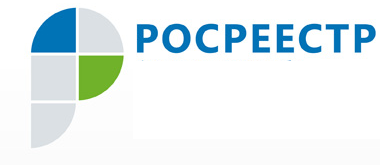 Пресс-релиз 11.12.2019 – Росреестр: вступил в силу новый административный регламент по предоставлению сведений из ЕГРНВступил в силу новый административный регламент Росреестра по предоставлению сведений, содержащихся в Едином государственном реестре недвижимости (ЕГРН). Приказ разработан в целях установления стандарта предоставления сведений из ЕГРН, состава, последовательности и сроков выполнения административных действий при предоставлении указанной государственной услуги, досудебного порядка обжалования действий и (или) бездействия сотрудников органа регистрации прав, предоставляющих государственную услугу.Документом решаются задачи по совершенствованию механизмов предоставления государственной услуги, упорядочению административных процедур и действий, устранению избыточных административных процедур и действий, снижению количества взаимодействия заявителей с должностными лицами Росреестра, предоставляющими государственную услугу.Новым административным регламентом  детально регламентированы порядок приема запроса и документов, необходимых для предоставления сведений из ЕГРН в форме электронных документов, а также порядок приема заявлений об оказании государственной услуги в многофункциональных центрах предоставления государственных и муниципальных услуг (МФЦ).Ключевыми особенностями, определяемыми новым административным регламентом, являются качество и доступность государственной услуги по предоставлению сведений из ЕГРН, в том числе для инвалидов, информирование о ходе её предоставления, возможность её получения в любом территориальном подразделении органа регистрации прав независимо от места нахождения объекта недвижимого имущества, а также от места регистрации заявителя.Пресс-служба Росреестра    